Captivate Course ChecklistPurpose:The checklist is designed to assist you with checking a Captivate course sent to you from a novice developer.  Prior to Publishing the courseConfirm the Import Slides, Move Title Slide and Delete this Slide has been removed from the course.Confirm there is a Title slide for the course.Verify the Optional File Download Slide “Yes” and “No” buttons work and link to any additional files or if it is not being used it is removed by right clicking on the “Yes” and “No” button properties.Review each of the slides and verify there are no spelling or grammatical errors.  Verify that the Acknowledgment slide is the second to last slide in the course.Verify the Quiz results slide is hidden and/or has not been removed from the course by accident.Select the Acknowledgement slide and then Quiz -> Quiz Preferences and validate the following settings.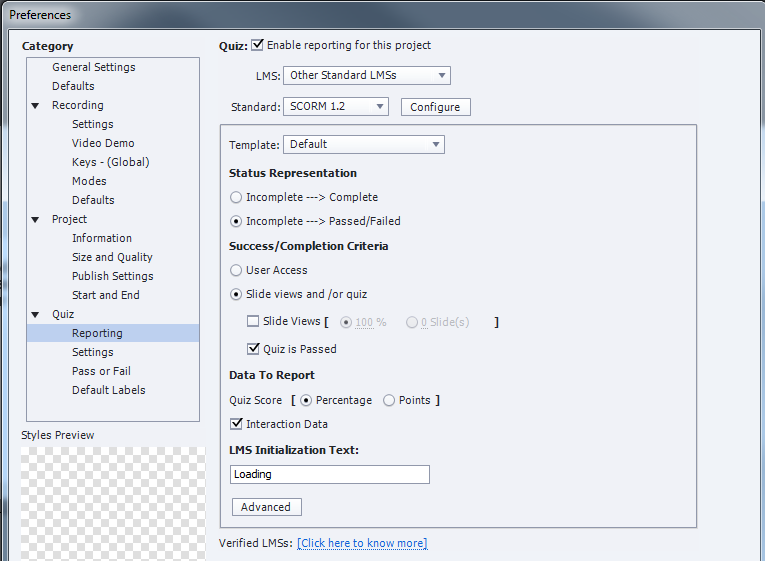 After Publishing the Course (Publish -> Publish to Computer)Verify that the course publishes and the performance of the course is as expected.  Confirm that the slides with sound are not cut-off and are timed correctly.  Verify the Optional File Download Slide “Yes” and “No” buttons work and link to any additional files or if it is not being used it is removed.  Play the entire course through to verify the sound and videos perform as expected.  Confirm the Acknowledgment and Quiz Results are located at the end of the course.Validate that the Quiz results slide is hidden.Open the published Zip File and conform the following: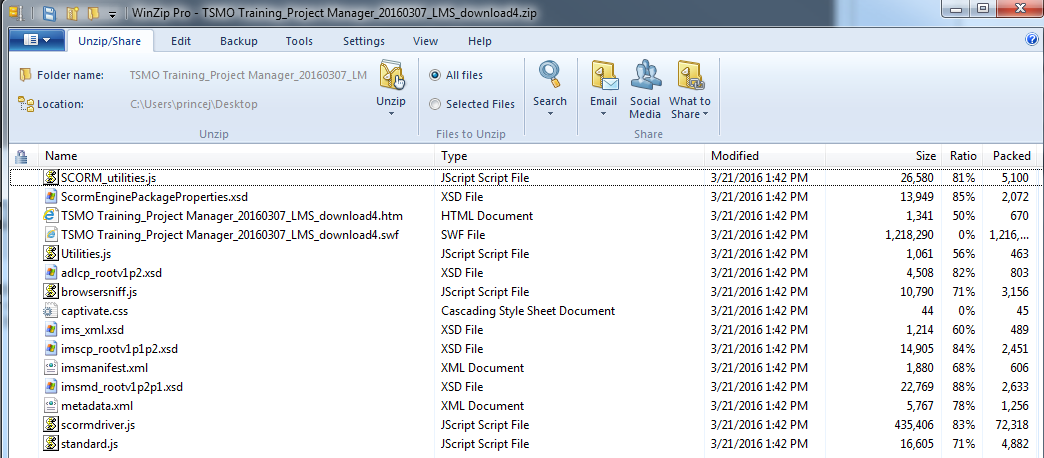 Validate there a files in the zip file folder.  Confirm there is one HTML Document in the zip file containing the title of your courseConfirm there is one SWF File Document in the zip file containing the title of your courseConfirm there is one captivate.css (Cascading Style Sheet Document in the zip file.  Validate the zip file does not exceed 175MBNote:  if any of the above conditions exist for this section, seek help from Jason or Michael. 